FitzgeraldRegions of the ColoniesNew England and Life in New EnglandTown Structure of New EnglandEach town had only one church on the town squareTown meeting held in churchAll attend meeting (women, kids, too) – though only men can voteDiscuss problems, make lawsSend a representative to the Colonial LegislatureLegislature elects governorTown has a set size – must start a new town when that size reached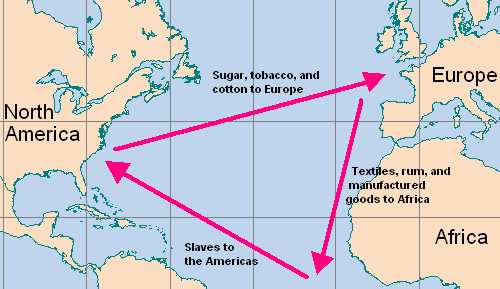 WhalingA Sperm Whale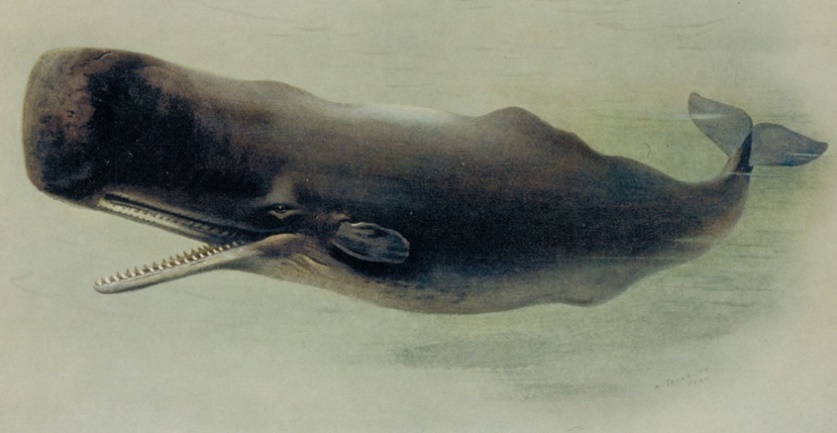 A toothed whale – This whale eats squid.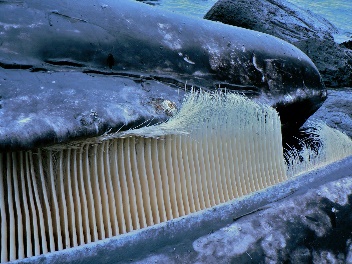 Picture of baleen (versus teeth) – This whale filters plankton through the baleen for food.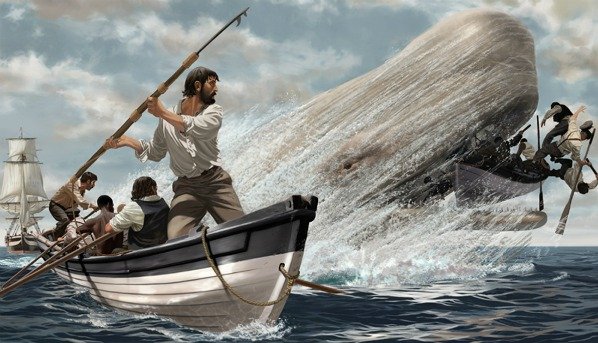 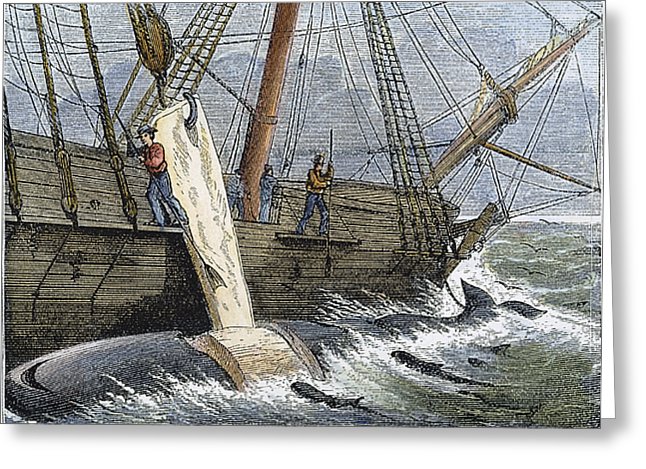 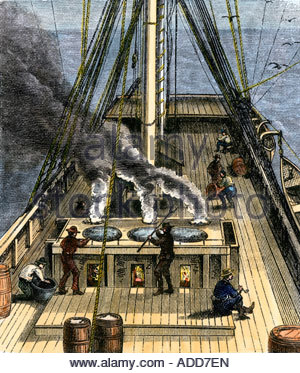 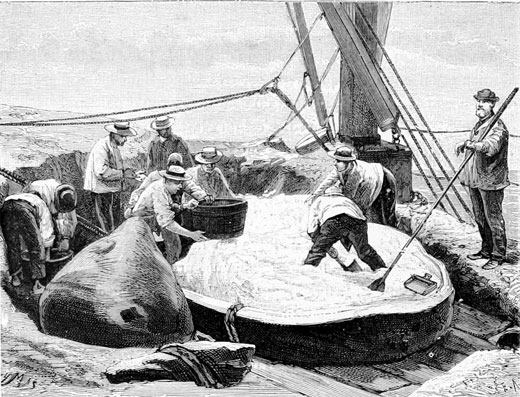 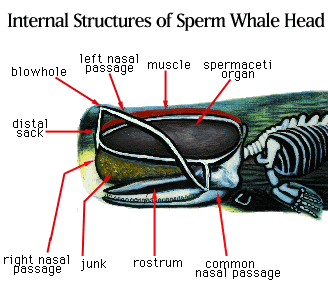 Spermaceti – a white waxy substance found in the head of a sperm whale – helps whale sense its surroundings in the dark using acoustics and helps them know which  way is up as the substance is lighter than water and wants to float upwhalers are seen in the second picture dipping out the spermaceti from a whale skull they have butcheredused in candles and ointments. 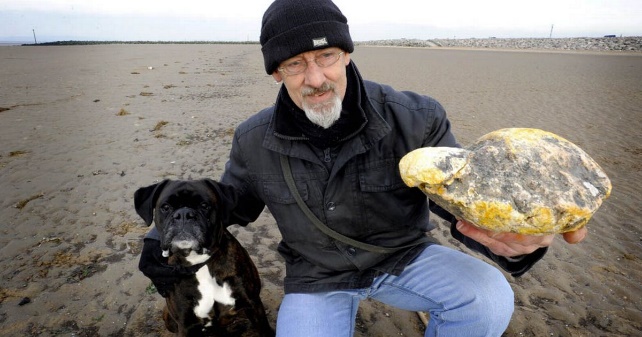 Dog walker finds lump of whale vomit ambergris on beach that's worth £100,000 - Mirror OnlineAmbergris - Sperm whales eat large quantities of cephalopods such as squid and cuttlefish. In most cases the indigestible elements of their prey, such as the beaks and pens, are vomited out before digestion. But in rare circumstances these parts move into the whale's intestines and bind together. They slowly become a solid mass of ambergris, growing inside the whale over many years. There are conflicting opinions as to how ambergris emerges from the whale. Some believe that the whale regurgitates the mass, earning it its well-known nickname 'whale vomit'. Others believe it passes with fecal matter or ruptures the whale’s bowel.QuestionsNotesMain IdeaDetailSub-detailDetailAdditionsCorrectionsDescribe the role of religion in New England.Describe the role of the town.Explain who Roger Williams was and describe the founding of Rhode Island.Describe the founding of Connecticut.List the four New England colonies.Religion very important in the Massachusetts Bay ColonySettled by PuritansPeople obeyed the rules of the BibleReligions shaped the government All settlers had to attend churchTowns more self-governed than in other coloniesTown meets held once a yearMen with property could voteMade laws for the townRoger Williams – a dissenterDid not agree with belief the Puritan ChurchDid not think the church could control a  person’s actions Believed in religious freedomBanishedWilliams starts Rhode island - 1836Government separate from churchJoined by Anne Hutchinson - also banishedLed meeting in which men and women discussed religion togetherThomas Hooker starts ConnecticutReason leaves Massachusetts – so men who are not part of church can voteNew Hampshire also settledHeld in the churchChose a representative from the town to the state legislatureWhole family attendedPop. of town limited, forcing young and new-comers to start new townsTo dissent – to disagreeTo banish – to kick outWilliam’s beliefs – Natives should be treated as equals, women should be able to be ministers, cannot force church attendanceStarted the Baptist ChurchPurchased land from NativesHad female ministersNew EnglandMassachusettsRhode IslandConnecticutNew HampshireDescribe native American relations in New England.Fought with Natives for landNative did not believe land could be ownedFought and killed most of the PequotFought and defeated the Wampanoags war called “King Phillip’s War”but leader was actually named Metacomenslaved some, forced others to leavefew Natives remainedDescribe the economic activity in New England.Economic Activity in new EnglandSubsistence farmingShipbuildingRocky coast – good harborsForests – lumber for shipsFishing – codWhalingMerchants – shipped goods – imported and exported large commoditiesPart of the triangular trade routesEuropeAfrica – 100, 000s of slaves taken to Caribbean and AmericasCaribbean (West Indies)Ships neededWhite pine – mastsOak – hullsWhales provide - Whale oil – from blubber - lamps, fine lubricants, for head oil – candles, from bowels – perfume baseDescribe life in New England.Describe the impact of religion in New England.Life in New EnglandSmall houses with one main roomCooked in a large, open fireplaceMade all they ate and worn by handand  most of what they usedmen/boys – work farm, care for animals, fixed buildingswomen/girls –  cook, preserve food, make, mend, and wash clothes, make soap and candlesImpact of religion on life of New Englanders –Taught children to readSo they could read the BibleSome towns had schoolsGreat AwakeningBy early 1700s – impact had weakenedNew ministers arise – start a drive to return to religionstart new churches with new ways